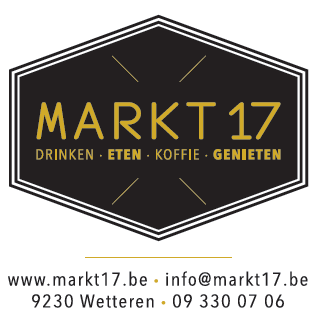 Op ieder moment van de dag kan u bij ons terecht voor een uitgelezen gamma van bieren, wijnen, cocktails, koffie’s en thee’s. Eventueel vergezeld van ontbijt, tapas, een waaier van smaakvolle gerechten of een hartig dessert.Heeft u een voedselallergie?  Meld het ons en vraag naar onze allergeneninfo.  De samenstelling van onze gerechten kan veranderen.Ontbijt*op reservatie – minstens 2 personen – dient gekozen te worden voor gans het gezelschaphapjesGERECHTENGERECHTENdessertAPERITIEfSterke drankwijnbierbierFRISDRANKWARME DRANKENINHOUD                                                         ETENOntbijt                                       Hapjes                       Gerechten                          Salades                                      Croques / Pasta ‘s                      Dessert                                     DRINKEN                                  KoudWarm                                      PgOpeningsurenMaandag: 08u30-23u00Dinsdag: 08u30-23u00Woensdag: 08u30-23u00Donderdag: 08u00-23u00Vrijdag: 08u30-01u00Zaterdag: 09u00-01u00Zondag: 09u00-23u00Op feestdagen open om 09uKeuken doorlopend open vanaf 12uINHOUD                                                         ETENOntbijt                                       Hapjes                       Gerechten                          Salades                                      Croques / Pasta ‘s                      Dessert                                     DRINKEN                                  KoudWarm                                        2  3  4  4  5  6OpeningsurenMaandag: 08u30-23u00Dinsdag: 08u30-23u00Woensdag: 08u30-23u00Donderdag: 08u00-23u00Vrijdag: 08u30-01u00Zaterdag: 09u00-01u00Zondag: 09u00-23u00Op feestdagen open om 09uKeuken doorlopend open vanaf 12uINHOUD                                                         ETENOntbijt                                       Hapjes                       Gerechten                          Salades                                      Croques / Pasta ‘s                      Dessert                                     DRINKEN                                  KoudWarm                                        712OpeningsurenMaandag: 08u30-23u00Dinsdag: 08u30-23u00Woensdag: 08u30-23u00Donderdag: 08u00-23u00Vrijdag: 08u30-01u00Zaterdag: 09u00-01u00Zondag: 09u00-23u00Op feestdagen open om 09uKeuken doorlopend open vanaf 12uPg. 2MARKT 17- Ontbijten is mogelijk tot 11u -- Ontbijten is mogelijk tot 11u -Koffiekoek	2,90Pistolet met boter	2,50Pistolet met kaas of hesp	3,30Pistolet met kaas & hesp	4,10Zacht gekookt ei	4,20met brood & boter geserveerdKLEIN ONTBIJT8,50Pistolet met kaas of hesp&Koffiekoek&KoffieSpiegelei 2 stuks / 3 stuks	5,50 / 6,80met brood & boter geserveerdSpek en eieren 2 stuks / 3 stuks	7,50 / 8,80met brood & boter geserveerdNutella	0,70Confituur	0,70Extra boter	0,70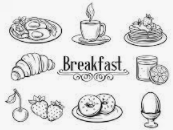 GROOT ONTBIJT*19,50Verschillende soorten brood, hartig en zoet beleg, tomaat-mozzarella, koffiekoek, yoghurt, eitje naar keuze (met gebakken spek + 1 euro)&Vers geperst sinaassap&1 warme drank naar keuzeLUXE ONTBIJT*26,00Verschillende soorten brood, hartig en zoet beleg, tomaat-mozzarella, koffiekoek, yoghurt, eitje naar keuze (met gebakken spek + 1 euro)&Gerookte zalm&Vers geperst sinaassap&1 warme drank naar keuze& 1 glas CavaGROOT ONTBIJT*19,50Verschillende soorten brood, hartig en zoet beleg, tomaat-mozzarella, koffiekoek, yoghurt, eitje naar keuze (met gebakken spek + 1 euro)&Vers geperst sinaassap&1 warme drank naar keuzeLUXE ONTBIJT*26,00Verschillende soorten brood, hartig en zoet beleg, tomaat-mozzarella, koffiekoek, yoghurt, eitje naar keuze (met gebakken spek + 1 euro)&Gerookte zalm&Vers geperst sinaassap&1 warme drank naar keuze& 1 glas CavaPg. 3MARKT 17KOUDZakje chips	2,50zout | paprika | pickles | GrillsLay’s Bugles met kruidenkaas	7,40Portie gemengd (kaas & salami)	9,30met Tierenteyn-mosterd, zilveruitjes en augurkenPortie kaas of salami	7,70met Tierenteyn-mosterd, zilveruitjes en augurkenBordje vers afgesneden Serrano-ham	10,00met Tierenteyn-mosterd, zilveruitjes en augurkenWARMWarme nachos	10,00met pikante salsa, cheddar en Jalapeño pepersCroque uit het vuistje 1 st. / 2 st.	5,50 / 9,00met mayonaise & ketchupKippenboutjes 6 st. / 12 st.	8,00 / 14,00met zoetzure sausMini-loempia’s (6 st.)	8,50met zoetzure sausBitterballen ‘De Bourgondiër’ (8 st).	10,50met Tierenteyn-mosterdCrispy chick’n Tender Strips	10,50met tartaarsausPortie warm gemengd	10,50met andalousesausPinsa ‘Margarita’15,00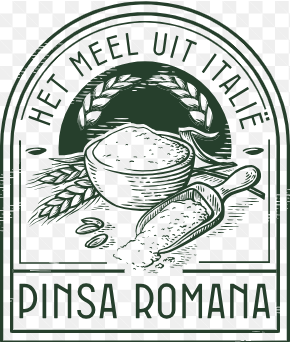 KOUDZakje chips	2,50zout | paprika | pickles | GrillsLay’s Bugles met kruidenkaas	7,40Portie gemengd (kaas & salami)	9,30met Tierenteyn-mosterd, zilveruitjes en augurkenPortie kaas of salami	7,70met Tierenteyn-mosterd, zilveruitjes en augurkenBordje vers afgesneden Serrano-ham	10,00met Tierenteyn-mosterd, zilveruitjes en augurkenWARMWarme nachos	10,00met pikante salsa, cheddar en Jalapeño pepersCroque uit het vuistje 1 st. / 2 st.	5,50 / 9,00met mayonaise & ketchupKippenboutjes 6 st. / 12 st.	8,00 / 14,00met zoetzure sausMini-loempia’s (6 st.)	8,50met zoetzure sausBitterballen ‘De Bourgondiër’ (8 st).	10,50met Tierenteyn-mosterdCrispy chick’n Tender Strips	10,50met tartaarsausPortie warm gemengd	10,50met andalousesausKOUDZakje chips	2,50zout | paprika | pickles | GrillsLay’s Bugles met kruidenkaas	7,40Portie gemengd (kaas & salami)	9,30met Tierenteyn-mosterd, zilveruitjes en augurkenPortie kaas of salami	7,70met Tierenteyn-mosterd, zilveruitjes en augurkenBordje vers afgesneden Serrano-ham	10,00met Tierenteyn-mosterd, zilveruitjes en augurkenWARMWarme nachos	10,00met pikante salsa, cheddar en Jalapeño pepersCroque uit het vuistje 1 st. / 2 st.	5,50 / 9,00met mayonaise & ketchupKippenboutjes 6 st. / 12 st.	8,00 / 14,00met zoetzure sausMini-loempia’s (6 st.)	8,50met zoetzure sausBitterballen ‘De Bourgondiër’ (8 st).	10,50met Tierenteyn-mosterdCrispy chick’n Tender Strips	10,50met tartaarsausPortie warm gemengd	10,50met andalousesausPinsa ‘Serrano ham’16,00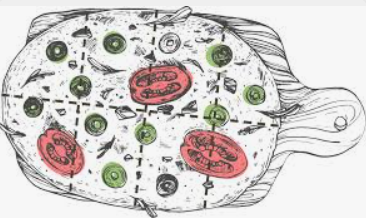 KOUDZakje chips	2,50zout | paprika | pickles | GrillsLay’s Bugles met kruidenkaas	7,40Portie gemengd (kaas & salami)	9,30met Tierenteyn-mosterd, zilveruitjes en augurkenPortie kaas of salami	7,70met Tierenteyn-mosterd, zilveruitjes en augurkenBordje vers afgesneden Serrano-ham	10,00met Tierenteyn-mosterd, zilveruitjes en augurkenWARMWarme nachos	10,00met pikante salsa, cheddar en Jalapeño pepersCroque uit het vuistje 1 st. / 2 st.	5,50 / 9,00met mayonaise & ketchupKippenboutjes 6 st. / 12 st.	8,00 / 14,00met zoetzure sausMini-loempia’s (6 st.)	8,50met zoetzure sausBitterballen ‘De Bourgondiër’ (8 st).	10,50met Tierenteyn-mosterdCrispy chick’n Tender Strips	10,50met tartaarsausPortie warm gemengd	10,50met andalousesausKOUDZakje chips	2,50zout | paprika | pickles | GrillsLay’s Bugles met kruidenkaas	7,40Portie gemengd (kaas & salami)	9,30met Tierenteyn-mosterd, zilveruitjes en augurkenPortie kaas of salami	7,70met Tierenteyn-mosterd, zilveruitjes en augurkenBordje vers afgesneden Serrano-ham	10,00met Tierenteyn-mosterd, zilveruitjes en augurkenWARMWarme nachos	10,00met pikante salsa, cheddar en Jalapeño pepersCroque uit het vuistje 1 st. / 2 st.	5,50 / 9,00met mayonaise & ketchupKippenboutjes 6 st. / 12 st.	8,00 / 14,00met zoetzure sausMini-loempia’s (6 st.)	8,50met zoetzure sausBitterballen ‘De Bourgondiër’ (8 st).	10,50met Tierenteyn-mosterdCrispy chick’n Tender Strips	10,50met tartaarsausPortie warm gemengd	10,50met andalousesausPinsa ‘Chorizo’16,00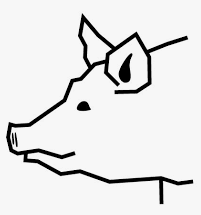 Pg. 4MARKT 17KLASSIEKERSSoep van de dag	5,90met brood en boterTomaat-mozzarella	16,50met brood en boterKaaskroketten 2 st. / 3st.	13,70 / 16,90met brood en boterGarnaalkroketten 2 st. / 3st	17,40 / 21,40met brood en boterDuo kaas- en garnaalkroket	16,90met brood en boterVol-au-vent	18,90met bladerdeegkoekje, puree en slaatjeGegratineerde hamrolletjes	18,90met witloof en puree (seizoen)Warme beenhesp	19,80met gebakken aardappelen, slaatje en béarnaisesaus Scampi Mediterraans	22,70met brood en boterKLASSIEKERSSoep van de dag	5,90met brood en boterTomaat-mozzarella	16,50met brood en boterKaaskroketten 2 st. / 3st.	13,70 / 16,90met brood en boterGarnaalkroketten 2 st. / 3st	17,40 / 21,40met brood en boterDuo kaas- en garnaalkroket	16,90met brood en boterVol-au-vent	18,90met bladerdeegkoekje, puree en slaatjeGegratineerde hamrolletjes	18,90met witloof en puree (seizoen)Warme beenhesp	19,80met gebakken aardappelen, slaatje en béarnaisesaus Scampi Mediterraans	22,70met brood en boterKINDERGERECHTENKinderspaghetti	11,90Kinderspaghetti vegetarisch	11,50Kindermacaroni ham/kaas gegratineerd	11,90KINDERGERECHTENKinderspaghetti	11,90Kinderspaghetti vegetarisch	11,50Kindermacaroni ham/kaas gegratineerd	11,90KINDERGERECHTENKinderspaghetti	11,90Kinderspaghetti vegetarisch	11,50Kindermacaroni ham/kaas gegratineerd	11,90KLASSIEKERSSoep van de dag	5,90met brood en boterTomaat-mozzarella	16,50met brood en boterKaaskroketten 2 st. / 3st.	13,70 / 16,90met brood en boterGarnaalkroketten 2 st. / 3st	17,40 / 21,40met brood en boterDuo kaas- en garnaalkroket	16,90met brood en boterVol-au-vent	18,90met bladerdeegkoekje, puree en slaatjeGegratineerde hamrolletjes	18,90met witloof en puree (seizoen)Warme beenhesp	19,80met gebakken aardappelen, slaatje en béarnaisesaus Scampi Mediterraans	22,70met brood en boterKLASSIEKERSSoep van de dag	5,90met brood en boterTomaat-mozzarella	16,50met brood en boterKaaskroketten 2 st. / 3st.	13,70 / 16,90met brood en boterGarnaalkroketten 2 st. / 3st	17,40 / 21,40met brood en boterDuo kaas- en garnaalkroket	16,90met brood en boterVol-au-vent	18,90met bladerdeegkoekje, puree en slaatjeGegratineerde hamrolletjes	18,90met witloof en puree (seizoen)Warme beenhesp	19,80met gebakken aardappelen, slaatje en béarnaisesaus Scampi Mediterraans	22,70met brood en boterKLASSIEKERSSoep van de dag	5,90met brood en boterTomaat-mozzarella	16,50met brood en boterKaaskroketten 2 st. / 3st.	13,70 / 16,90met brood en boterGarnaalkroketten 2 st. / 3st	17,40 / 21,40met brood en boterDuo kaas- en garnaalkroket	16,90met brood en boterVol-au-vent	18,90met bladerdeegkoekje, puree en slaatjeGegratineerde hamrolletjes	18,90met witloof en puree (seizoen)Warme beenhesp	19,80met gebakken aardappelen, slaatje en béarnaisesaus Scampi Mediterraans	22,70met brood en boterKLASSIEKERSSoep van de dag	5,90met brood en boterTomaat-mozzarella	16,50met brood en boterKaaskroketten 2 st. / 3st.	13,70 / 16,90met brood en boterGarnaalkroketten 2 st. / 3st	17,40 / 21,40met brood en boterDuo kaas- en garnaalkroket	16,90met brood en boterVol-au-vent	18,90met bladerdeegkoekje, puree en slaatjeGegratineerde hamrolletjes	18,90met witloof en puree (seizoen)Warme beenhesp	19,80met gebakken aardappelen, slaatje en béarnaisesaus Scampi Mediterraans	22,70met brood en boterHAMBURGERSHamburger met ovengebakken kippenreepjes	18,70Groene pestoHamburger met ovengebakken hesp	18,70TartaarsausOnze burgers worden met slaatje en gebakken aardappelen geserveerd HAMBURGERSHamburger met ovengebakken kippenreepjes	18,70Groene pestoHamburger met ovengebakken hesp	18,70TartaarsausOnze burgers worden met slaatje en gebakken aardappelen geserveerd HAMBURGERSHamburger met ovengebakken kippenreepjes	18,70Groene pestoHamburger met ovengebakken hesp	18,70TartaarsausOnze burgers worden met slaatje en gebakken aardappelen geserveerd KLASSIEKERSSoep van de dag	5,90met brood en boterTomaat-mozzarella	16,50met brood en boterKaaskroketten 2 st. / 3st.	13,70 / 16,90met brood en boterGarnaalkroketten 2 st. / 3st	17,40 / 21,40met brood en boterDuo kaas- en garnaalkroket	16,90met brood en boterVol-au-vent	18,90met bladerdeegkoekje, puree en slaatjeGegratineerde hamrolletjes	18,90met witloof en puree (seizoen)Warme beenhesp	19,80met gebakken aardappelen, slaatje en béarnaisesaus Scampi Mediterraans	22,70met brood en boterKLASSIEKERSSoep van de dag	5,90met brood en boterTomaat-mozzarella	16,50met brood en boterKaaskroketten 2 st. / 3st.	13,70 / 16,90met brood en boterGarnaalkroketten 2 st. / 3st	17,40 / 21,40met brood en boterDuo kaas- en garnaalkroket	16,90met brood en boterVol-au-vent	18,90met bladerdeegkoekje, puree en slaatjeGegratineerde hamrolletjes	18,90met witloof en puree (seizoen)Warme beenhesp	19,80met gebakken aardappelen, slaatje en béarnaisesaus Scampi Mediterraans	22,70met brood en boterKLASSIEKERSSoep van de dag	5,90met brood en boterTomaat-mozzarella	16,50met brood en boterKaaskroketten 2 st. / 3st.	13,70 / 16,90met brood en boterGarnaalkroketten 2 st. / 3st	17,40 / 21,40met brood en boterDuo kaas- en garnaalkroket	16,90met brood en boterVol-au-vent	18,90met bladerdeegkoekje, puree en slaatjeGegratineerde hamrolletjes	18,90met witloof en puree (seizoen)Warme beenhesp	19,80met gebakken aardappelen, slaatje en béarnaisesaus Scampi Mediterraans	22,70met brood en boterKLASSIEKERSSoep van de dag	5,90met brood en boterTomaat-mozzarella	16,50met brood en boterKaaskroketten 2 st. / 3st.	13,70 / 16,90met brood en boterGarnaalkroketten 2 st. / 3st	17,40 / 21,40met brood en boterDuo kaas- en garnaalkroket	16,90met brood en boterVol-au-vent	18,90met bladerdeegkoekje, puree en slaatjeGegratineerde hamrolletjes	18,90met witloof en puree (seizoen)Warme beenhesp	19,80met gebakken aardappelen, slaatje en béarnaisesaus Scampi Mediterraans	22,70met brood en boterSALADESGeitenkaas & spek	18,70Ovengebakken kippenreepjes	18,70Tonijn	18,70Feta	18,70Scampi (met gebakken spekreepjes)	22,70Gerookte zalm	22,00Onze salades worden met brood en boter geserveerdSALADESGeitenkaas & spek	18,70Ovengebakken kippenreepjes	18,70Tonijn	18,70Feta	18,70Scampi (met gebakken spekreepjes)	22,70Gerookte zalm	22,00Onze salades worden met brood en boter geserveerdSALADESGeitenkaas & spek	18,70Ovengebakken kippenreepjes	18,70Tonijn	18,70Feta	18,70Scampi (met gebakken spekreepjes)	22,70Gerookte zalm	22,00Onze salades worden met brood en boter geserveerdPg. 5MARKT 17KLASSIEKE CROQUESCroque uit het vuistje 1 st. / 2st	5,50 / 9,00Croque Monsieur 1 st. / 2 st	8,70 / 12,90Croque Madame 1 st. / 2 st	12,20 / 16,40met spiegeleiCroque Bolognese 1 st. / 2 st	12,70 / 16,90met spaghettisausCroque Hawaï 1 st. / 2 st	11,70 / 15,90met ananasSPECIALE CROQUESCroque gerookte zalm 1 st. / 2st	13,00 / 17,00houthakkersbrood, gerookte zalm en mozzarella,uiCroque Italienne 1 st. / 2st	13,00 / 17,00houthakkersbrood, Serrano-ham, pesto en mozarellaCroque ‘Markt 17’ 1 st. / 2 st	13,00 / 17,00houthakkersbrood, spek, kaas, groene pesto en uiKLASSIEKE CROQUESCroque uit het vuistje 1 st. / 2st	5,50 / 9,00Croque Monsieur 1 st. / 2 st	8,70 / 12,90Croque Madame 1 st. / 2 st	12,20 / 16,40met spiegeleiCroque Bolognese 1 st. / 2 st	12,70 / 16,90met spaghettisausCroque Hawaï 1 st. / 2 st	11,70 / 15,90met ananasSPECIALE CROQUESCroque gerookte zalm 1 st. / 2st	13,00 / 17,00houthakkersbrood, gerookte zalm en mozzarella,uiCroque Italienne 1 st. / 2st	13,00 / 17,00houthakkersbrood, Serrano-ham, pesto en mozarellaCroque ‘Markt 17’ 1 st. / 2 st	13,00 / 17,00houthakkersbrood, spek, kaas, groene pesto en uiSUPPLEMENTENGemengde salade	3,00Gebakken aardappelen	3,50Mandje met brood en boter	2,50 Extra portie spaghettisaus	3,50Extra portie gemalen kaas	1,50SUPPLEMENTENGemengde salade	3,00Gebakken aardappelen	3,50Mandje met brood en boter	2,50 Extra portie spaghettisaus	3,50Extra portie gemalen kaas	1,50SUPPLEMENTENGemengde salade	3,00Gebakken aardappelen	3,50Mandje met brood en boter	2,50 Extra portie spaghettisaus	3,50Extra portie gemalen kaas	1,50KLASSIEKE CROQUESCroque uit het vuistje 1 st. / 2st	5,50 / 9,00Croque Monsieur 1 st. / 2 st	8,70 / 12,90Croque Madame 1 st. / 2 st	12,20 / 16,40met spiegeleiCroque Bolognese 1 st. / 2 st	12,70 / 16,90met spaghettisausCroque Hawaï 1 st. / 2 st	11,70 / 15,90met ananasSPECIALE CROQUESCroque gerookte zalm 1 st. / 2st	13,00 / 17,00houthakkersbrood, gerookte zalm en mozzarella,uiCroque Italienne 1 st. / 2st	13,00 / 17,00houthakkersbrood, Serrano-ham, pesto en mozarellaCroque ‘Markt 17’ 1 st. / 2 st	13,00 / 17,00houthakkersbrood, spek, kaas, groene pesto en uiKLASSIEKE CROQUESCroque uit het vuistje 1 st. / 2st	5,50 / 9,00Croque Monsieur 1 st. / 2 st	8,70 / 12,90Croque Madame 1 st. / 2 st	12,20 / 16,40met spiegeleiCroque Bolognese 1 st. / 2 st	12,70 / 16,90met spaghettisausCroque Hawaï 1 st. / 2 st	11,70 / 15,90met ananasSPECIALE CROQUESCroque gerookte zalm 1 st. / 2st	13,00 / 17,00houthakkersbrood, gerookte zalm en mozzarella,uiCroque Italienne 1 st. / 2st	13,00 / 17,00houthakkersbrood, Serrano-ham, pesto en mozarellaCroque ‘Markt 17’ 1 st. / 2 st	13,00 / 17,00houthakkersbrood, spek, kaas, groene pesto en uiKLASSIEKE CROQUESCroque uit het vuistje 1 st. / 2st	5,50 / 9,00Croque Monsieur 1 st. / 2 st	8,70 / 12,90Croque Madame 1 st. / 2 st	12,20 / 16,40met spiegeleiCroque Bolognese 1 st. / 2 st	12,70 / 16,90met spaghettisausCroque Hawaï 1 st. / 2 st	11,70 / 15,90met ananasSPECIALE CROQUESCroque gerookte zalm 1 st. / 2st	13,00 / 17,00houthakkersbrood, gerookte zalm en mozzarella,uiCroque Italienne 1 st. / 2st	13,00 / 17,00houthakkersbrood, Serrano-ham, pesto en mozarellaCroque ‘Markt 17’ 1 st. / 2 st	13,00 / 17,00houthakkersbrood, spek, kaas, groene pesto en uiKLASSIEKE CROQUESCroque uit het vuistje 1 st. / 2st	5,50 / 9,00Croque Monsieur 1 st. / 2 st	8,70 / 12,90Croque Madame 1 st. / 2 st	12,20 / 16,40met spiegeleiCroque Bolognese 1 st. / 2 st	12,70 / 16,90met spaghettisausCroque Hawaï 1 st. / 2 st	11,70 / 15,90met ananasSPECIALE CROQUESCroque gerookte zalm 1 st. / 2st	13,00 / 17,00houthakkersbrood, gerookte zalm en mozzarella,uiCroque Italienne 1 st. / 2st	13,00 / 17,00houthakkersbrood, Serrano-ham, pesto en mozarellaCroque ‘Markt 17’ 1 st. / 2 st	13,00 / 17,00houthakkersbrood, spek, kaas, groene pesto en uiPASTA’SSpaghetti Bolognese	14,90Spaghetti Bolognese klein	11,90Vegetarische spaghetti bolognese	13,90Macaroni ham/kaas gegratineerd	16,90Pasta Carbonara	17,90Pasta ‘Markt 17’ (gegratineerd)	18,90met kip, spinazie, paprika, courgette en roomkaas Pasta ‘Veggie Markt 17’ (gegratineerd)	17,50met spinazie, paprika, courgette en roomkaas Huisbereide lasagne	18,70met brood en boterHuisbereide vegetarische lasagne	17,50met brood en boterHuisbereide lasagne met zalm	22,00PASTA’SSpaghetti Bolognese	14,90Spaghetti Bolognese klein	11,90Vegetarische spaghetti bolognese	13,90Macaroni ham/kaas gegratineerd	16,90Pasta Carbonara	17,90Pasta ‘Markt 17’ (gegratineerd)	18,90met kip, spinazie, paprika, courgette en roomkaas Pasta ‘Veggie Markt 17’ (gegratineerd)	17,50met spinazie, paprika, courgette en roomkaas Huisbereide lasagne	18,70met brood en boterHuisbereide vegetarische lasagne	17,50met brood en boterHuisbereide lasagne met zalm	22,00PASTA’SSpaghetti Bolognese	14,90Spaghetti Bolognese klein	11,90Vegetarische spaghetti bolognese	13,90Macaroni ham/kaas gegratineerd	16,90Pasta Carbonara	17,90Pasta ‘Markt 17’ (gegratineerd)	18,90met kip, spinazie, paprika, courgette en roomkaas Pasta ‘Veggie Markt 17’ (gegratineerd)	17,50met spinazie, paprika, courgette en roomkaas Huisbereide lasagne	18,70met brood en boterHuisbereide vegetarische lasagne	17,50met brood en boterHuisbereide lasagne met zalm	22,00KLASSIEKE CROQUESCroque uit het vuistje 1 st. / 2st	5,50 / 9,00Croque Monsieur 1 st. / 2 st	8,70 / 12,90Croque Madame 1 st. / 2 st	12,20 / 16,40met spiegeleiCroque Bolognese 1 st. / 2 st	12,70 / 16,90met spaghettisausCroque Hawaï 1 st. / 2 st	11,70 / 15,90met ananasSPECIALE CROQUESCroque gerookte zalm 1 st. / 2st	13,00 / 17,00houthakkersbrood, gerookte zalm en mozzarella,uiCroque Italienne 1 st. / 2st	13,00 / 17,00houthakkersbrood, Serrano-ham, pesto en mozarellaCroque ‘Markt 17’ 1 st. / 2 st	13,00 / 17,00houthakkersbrood, spek, kaas, groene pesto en uiKLASSIEKE CROQUESCroque uit het vuistje 1 st. / 2st	5,50 / 9,00Croque Monsieur 1 st. / 2 st	8,70 / 12,90Croque Madame 1 st. / 2 st	12,20 / 16,40met spiegeleiCroque Bolognese 1 st. / 2 st	12,70 / 16,90met spaghettisausCroque Hawaï 1 st. / 2 st	11,70 / 15,90met ananasSPECIALE CROQUESCroque gerookte zalm 1 st. / 2st	13,00 / 17,00houthakkersbrood, gerookte zalm en mozzarella,uiCroque Italienne 1 st. / 2st	13,00 / 17,00houthakkersbrood, Serrano-ham, pesto en mozarellaCroque ‘Markt 17’ 1 st. / 2 st	13,00 / 17,00houthakkersbrood, spek, kaas, groene pesto en uimet spinazie, paprika, courgette en roomkaasScampi Mediterraans	22,70met pastamet spinazie, paprika, courgette en roomkaasScampi Mediterraans	22,70met pastamet spinazie, paprika, courgette en roomkaasScampi Mediterraans	22,70met pastaPg. 6MARKT 17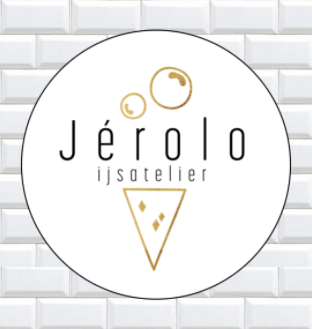 IJSCOUPESVanille	8,20Dame Blanche	9,70Brésilienne	9,20Advocaat	12,20Kinderijsje	5,70Vers fruit (seizoen)	13,20Aardbeien (seizoen)	13,20Supplement slagroom	1,50IJSCOUPESVanille	8,20Dame Blanche	9,70Brésilienne	9,20Advocaat	12,20Kinderijsje	5,70Vers fruit (seizoen)	13,20Aardbeien (seizoen)	13,20Supplement slagroom	1,50IJSCOUPESVanille	8,20Dame Blanche	9,70Brésilienne	9,20Advocaat	12,20Kinderijsje	5,70Vers fruit (seizoen)	13,20Aardbeien (seizoen)	13,20Supplement slagroom	1,50Pg. 7MARKT 17MET ALCOHOLSangria ‘Quint’ rood/wit/pink	9,20Cava ‘Mistinguett’ Brut glas / fles	5,90 / 25,00Martini Bellini Peach glas / fles	7,50 / 30,00Champagne fles	50,00Porto rood/wit	4,90Sherry	4,90Pineau des Charentes	4,90Martini Bianco/Rosso/Fiero	5,70Kirr / Kirr Royal	5,30 / 6,70Picon / Picon witte wijn	5,00 / 7,00Ricard	6,90Aperol Spritz	8,90Campari Spritz	9,50Lillet Rosé tonic………………………………8,50Campari	5,90Pisang Ambon	5,90Passoa	5,90Vodka Eristoff / Red	5,90Vodka Snow Leopard	7,90Supplement frisdrank/fruitsap	2,30Supplement vers fruitsap	3,90MET ALCOHOLSangria ‘Quint’ rood/wit/pink	9,20Cava ‘Mistinguett’ Brut glas / fles	5,90 / 25,00Martini Bellini Peach glas / fles	7,50 / 30,00Champagne fles	50,00Porto rood/wit	4,90Sherry	4,90Pineau des Charentes	4,90Martini Bianco/Rosso/Fiero	5,70Kirr / Kirr Royal	5,30 / 6,70Picon / Picon witte wijn	5,00 / 7,00Ricard	6,90Aperol Spritz	8,90Campari Spritz	9,50Lillet Rosé tonic………………………………8,50Campari	5,90Pisang Ambon	5,90Passoa	5,90Vodka Eristoff / Red	5,90Vodka Snow Leopard	7,90Supplement frisdrank/fruitsap	2,30Supplement vers fruitsap	3,90ZONDER ALCOHOLSangria rood 0%	7,90Cava 0% ‘Vintense’ (flesje 20cl)	5,80Cava Rosé 0% ‘Vintense’ (flesje 20cl)	5,80Pastis 0%	4,50Witte wijn Chardonnay 0%	4,50Martini Vibrante 0% / Foreale 0%	5,70Gordon’s 0,0% & Schweppes Tonic	8,70Ceder’s Crisp met Schweppes Selection	10,00Alcoholvrije gin met Zuid-Afrikaanse botanicalsCeder’s Pink Rosé met Schweppes Selection	10,00Alcoholvrije gin met Zuid-Afrikaanse botanicalsZONDER ALCOHOLSangria rood 0%	7,90Cava 0% ‘Vintense’ (flesje 20cl)	5,80Cava Rosé 0% ‘Vintense’ (flesje 20cl)	5,80Pastis 0%	4,50Witte wijn Chardonnay 0%	4,50Martini Vibrante 0% / Foreale 0%	5,70Gordon’s 0,0% & Schweppes Tonic	8,70Ceder’s Crisp met Schweppes Selection	10,00Alcoholvrije gin met Zuid-Afrikaanse botanicalsCeder’s Pink Rosé met Schweppes Selection	10,00Alcoholvrije gin met Zuid-Afrikaanse botanicalsZONDER ALCOHOLSangria rood 0%	7,90Cava 0% ‘Vintense’ (flesje 20cl)	5,80Cava Rosé 0% ‘Vintense’ (flesje 20cl)	5,80Pastis 0%	4,50Witte wijn Chardonnay 0%	4,50Martini Vibrante 0% / Foreale 0%	5,70Gordon’s 0,0% & Schweppes Tonic	8,70Ceder’s Crisp met Schweppes Selection	10,00Alcoholvrije gin met Zuid-Afrikaanse botanicalsCeder’s Pink Rosé met Schweppes Selection	10,00Alcoholvrije gin met Zuid-Afrikaanse botanicalsMET ALCOHOLSangria ‘Quint’ rood/wit/pink	9,20Cava ‘Mistinguett’ Brut glas / fles	5,90 / 25,00Martini Bellini Peach glas / fles	7,50 / 30,00Champagne fles	50,00Porto rood/wit	4,90Sherry	4,90Pineau des Charentes	4,90Martini Bianco/Rosso/Fiero	5,70Kirr / Kirr Royal	5,30 / 6,70Picon / Picon witte wijn	5,00 / 7,00Ricard	6,90Aperol Spritz	8,90Campari Spritz	9,50Lillet Rosé tonic………………………………8,50Campari	5,90Pisang Ambon	5,90Passoa	5,90Vodka Eristoff / Red	5,90Vodka Snow Leopard	7,90Supplement frisdrank/fruitsap	2,30Supplement vers fruitsap	3,90MET ALCOHOLSangria ‘Quint’ rood/wit/pink	9,20Cava ‘Mistinguett’ Brut glas / fles	5,90 / 25,00Martini Bellini Peach glas / fles	7,50 / 30,00Champagne fles	50,00Porto rood/wit	4,90Sherry	4,90Pineau des Charentes	4,90Martini Bianco/Rosso/Fiero	5,70Kirr / Kirr Royal	5,30 / 6,70Picon / Picon witte wijn	5,00 / 7,00Ricard	6,90Aperol Spritz	8,90Campari Spritz	9,50Lillet Rosé tonic………………………………8,50Campari	5,90Pisang Ambon	5,90Passoa	5,90Vodka Eristoff / Red	5,90Vodka Snow Leopard	7,90Supplement frisdrank/fruitsap	2,30Supplement vers fruitsap	3,90MET ALCOHOLSangria ‘Quint’ rood/wit/pink	9,20Cava ‘Mistinguett’ Brut glas / fles	5,90 / 25,00Martini Bellini Peach glas / fles	7,50 / 30,00Champagne fles	50,00Porto rood/wit	4,90Sherry	4,90Pineau des Charentes	4,90Martini Bianco/Rosso/Fiero	5,70Kirr / Kirr Royal	5,30 / 6,70Picon / Picon witte wijn	5,00 / 7,00Ricard	6,90Aperol Spritz	8,90Campari Spritz	9,50Lillet Rosé tonic………………………………8,50Campari	5,90Pisang Ambon	5,90Passoa	5,90Vodka Eristoff / Red	5,90Vodka Snow Leopard	7,90Supplement frisdrank/fruitsap	2,30Supplement vers fruitsap	3,90MET ALCOHOLSangria ‘Quint’ rood/wit/pink	9,20Cava ‘Mistinguett’ Brut glas / fles	5,90 / 25,00Martini Bellini Peach glas / fles	7,50 / 30,00Champagne fles	50,00Porto rood/wit	4,90Sherry	4,90Pineau des Charentes	4,90Martini Bianco/Rosso/Fiero	5,70Kirr / Kirr Royal	5,30 / 6,70Picon / Picon witte wijn	5,00 / 7,00Ricard	6,90Aperol Spritz	8,90Campari Spritz	9,50Lillet Rosé tonic………………………………8,50Campari	5,90Pisang Ambon	5,90Passoa	5,90Vodka Eristoff / Red	5,90Vodka Snow Leopard	7,90Supplement frisdrank/fruitsap	2,30Supplement vers fruitsap	3,90MOCKTAILSKidscocktail	4,50grenadine | appelsap | sinaassapSprite Aardbei	4,20Virgin Mojito	7,20op basis van Fuze-Tea GreenPineapple Mandarin	7,00op basis van Fuze-Tea GreenOrange Spritz Hibiscus	7,00op basis van Schweppes TonicHappy Hugo	7,20op basis van Almdudler en vlierbloesemFuze Tea Sparkling Passion Fruit	7,50op basis van Fuze Tea en passievruchtMOCKTAILSKidscocktail	4,50grenadine | appelsap | sinaassapSprite Aardbei	4,20Virgin Mojito	7,20op basis van Fuze-Tea GreenPineapple Mandarin	7,00op basis van Fuze-Tea GreenOrange Spritz Hibiscus	7,00op basis van Schweppes TonicHappy Hugo	7,20op basis van Almdudler en vlierbloesemFuze Tea Sparkling Passion Fruit	7,50op basis van Fuze Tea en passievruchtMOCKTAILSKidscocktail	4,50grenadine | appelsap | sinaassapSprite Aardbei	4,20Virgin Mojito	7,20op basis van Fuze-Tea GreenPineapple Mandarin	7,00op basis van Fuze-Tea GreenOrange Spritz Hibiscus	7,00op basis van Schweppes TonicHappy Hugo	7,20op basis van Almdudler en vlierbloesemFuze Tea Sparkling Passion Fruit	7,50op basis van Fuze Tea en passievruchtMET ALCOHOLSangria ‘Quint’ rood/wit/pink	9,20Cava ‘Mistinguett’ Brut glas / fles	5,90 / 25,00Martini Bellini Peach glas / fles	7,50 / 30,00Champagne fles	50,00Porto rood/wit	4,90Sherry	4,90Pineau des Charentes	4,90Martini Bianco/Rosso/Fiero	5,70Kirr / Kirr Royal	5,30 / 6,70Picon / Picon witte wijn	5,00 / 7,00Ricard	6,90Aperol Spritz	8,90Campari Spritz	9,50Lillet Rosé tonic………………………………8,50Campari	5,90Pisang Ambon	5,90Passoa	5,90Vodka Eristoff / Red	5,90Vodka Snow Leopard	7,90Supplement frisdrank/fruitsap	2,30Supplement vers fruitsap	3,90MET ALCOHOLSangria ‘Quint’ rood/wit/pink	9,20Cava ‘Mistinguett’ Brut glas / fles	5,90 / 25,00Martini Bellini Peach glas / fles	7,50 / 30,00Champagne fles	50,00Porto rood/wit	4,90Sherry	4,90Pineau des Charentes	4,90Martini Bianco/Rosso/Fiero	5,70Kirr / Kirr Royal	5,30 / 6,70Picon / Picon witte wijn	5,00 / 7,00Ricard	6,90Aperol Spritz	8,90Campari Spritz	9,50Lillet Rosé tonic………………………………8,50Campari	5,90Pisang Ambon	5,90Passoa	5,90Vodka Eristoff / Red	5,90Vodka Snow Leopard	7,90Supplement frisdrank/fruitsap	2,30Supplement vers fruitsap	3,90Pg. 8MARKT 17GIN & TONICGordon’s & Schweppes Tonic	9,00Bombay Sapphire2	12,00Bombay Sapphire Mediterranean Lemon2	12,50Volume 7 (Wetterse gin) 1	13,50Filliers Classic1	12,50MG Orange Blossom1	12,00MG strawberry………………………   ………12,00Hendrick’s1	13,70Larios 122	12,00Monkey 471	13,90Bulldog1	12,50Mondich1	13,50Mondich rood1	13,50Gin Mare2	13,901met Schweppes Selection Tonic | 2 met Pink PepperRUM (5cl)Bacardi Blanca	6,00Bacardi Carta Oro	6,50Bacardi Cuatro	7.50Bacardi Spiced	6.50Ron Zacapa – Gran Reserva (Guatemala)	10,00WHISKY (5cl)J&B	6,00J&B Botanico	6,50Jack Daniel’s	7,00Jameson	7,00Chivas Regal	8,50Glenfiddich 12Y (Single Malt)	8,50GIN & TONICGordon’s & Schweppes Tonic	9,00Bombay Sapphire2	12,00Bombay Sapphire Mediterranean Lemon2	12,50Volume 7 (Wetterse gin) 1	13,50Filliers Classic1	12,50MG Orange Blossom1	12,00MG strawberry………………………   ………12,00Hendrick’s1	13,70Larios 122	12,00Monkey 471	13,90Bulldog1	12,50Mondich1	13,50Mondich rood1	13,50Gin Mare2	13,901met Schweppes Selection Tonic | 2 met Pink PepperRUM (5cl)Bacardi Blanca	6,00Bacardi Carta Oro	6,50Bacardi Cuatro	7.50Bacardi Spiced	6.50Ron Zacapa – Gran Reserva (Guatemala)	10,00WHISKY (5cl)J&B	6,00J&B Botanico	6,50Jack Daniel’s	7,00Jameson	7,00Chivas Regal	8,50Glenfiddich 12Y (Single Malt)	8,50COCKTAILSMojito (rum)	9,20Caipirinha (Cachaça)	8,70Cuba Libre (rum)	8,90Hugo – Le St-Germain Cocktail	9,20Hugo – Le St-Germain Cocktail 1 liter	30,00Dark ‘n Stormy (rum | ginger beer)	9,50Moscow Mule (vodka | ginger beer)	9,50Disaronno Sour	7,90Martini Fiero & Tonic	7.90Negroni (gin | vermouth | Campari)	9,50Long Island Iced Tea	10,20Sunrise (vodka | grenadine | sinaassap)	8,70Pornstar Martini	11,00Blanco 43 (Licor 43 | melk)	7,20Ontdek meer cocktails op onze cocktailkaart! DIGESTIEVEN (5cl)Licor 43	6,20Amaretto Disaronno	6,20Disaronno Velvet	6,20Limoncello	6,20Baileys	6,20Napoleon Mandarin	6,20Cointreau	6,20Cognac	6,20Grand Marnier	6,20Calvados	6,20Tequila 	4,50Jenever 30% / Jenever 5Y 38%	3,20 / 4,50Knots 7 Genever	4,50Citroenjenever	3,20Jägermeister	3,20Advocaat	6,20COCKTAILSMojito (rum)	9,20Caipirinha (Cachaça)	8,70Cuba Libre (rum)	8,90Hugo – Le St-Germain Cocktail	9,20Hugo – Le St-Germain Cocktail 1 liter	30,00Dark ‘n Stormy (rum | ginger beer)	9,50Moscow Mule (vodka | ginger beer)	9,50Disaronno Sour	7,90Martini Fiero & Tonic	7.90Negroni (gin | vermouth | Campari)	9,50Long Island Iced Tea	10,20Sunrise (vodka | grenadine | sinaassap)	8,70Pornstar Martini	11,00Blanco 43 (Licor 43 | melk)	7,20Ontdek meer cocktails op onze cocktailkaart! DIGESTIEVEN (5cl)Licor 43	6,20Amaretto Disaronno	6,20Disaronno Velvet	6,20Limoncello	6,20Baileys	6,20Napoleon Mandarin	6,20Cointreau	6,20Cognac	6,20Grand Marnier	6,20Calvados	6,20Tequila 	4,50Jenever 30% / Jenever 5Y 38%	3,20 / 4,50Knots 7 Genever	4,50Citroenjenever	3,20Jägermeister	3,20Advocaat	6,20COCKTAILSMojito (rum)	9,20Caipirinha (Cachaça)	8,70Cuba Libre (rum)	8,90Hugo – Le St-Germain Cocktail	9,20Hugo – Le St-Germain Cocktail 1 liter	30,00Dark ‘n Stormy (rum | ginger beer)	9,50Moscow Mule (vodka | ginger beer)	9,50Disaronno Sour	7,90Martini Fiero & Tonic	7.90Negroni (gin | vermouth | Campari)	9,50Long Island Iced Tea	10,20Sunrise (vodka | grenadine | sinaassap)	8,70Pornstar Martini	11,00Blanco 43 (Licor 43 | melk)	7,20Ontdek meer cocktails op onze cocktailkaart! DIGESTIEVEN (5cl)Licor 43	6,20Amaretto Disaronno	6,20Disaronno Velvet	6,20Limoncello	6,20Baileys	6,20Napoleon Mandarin	6,20Cointreau	6,20Cognac	6,20Grand Marnier	6,20Calvados	6,20Tequila 	4,50Jenever 30% / Jenever 5Y 38%	3,20 / 4,50Knots 7 Genever	4,50Citroenjenever	3,20Jägermeister	3,20Advocaat	6,20Pg. 9MARKT 17HUISWIJNRosé (Grenache/Syrah-Frankrijk)Wit (Chardonnay-Chili)Rood (Pinotage- Zuid-Afrika)Glas	4,50Karaf ¼	7,50Karaf ½	15,00Fles	22,00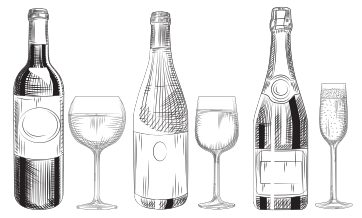 SUGGESTIEWIJNJuan Gil – Yellow Label – 2022Rood | Jumilla (Spanje) | Monastrell-druif | 14,5%Intens diepe kersenkleur.  Krachtig aroma, attractieve fruitaroma’s die zeer mooi in balans blijven in de lange afdronk.  Heerlijk glas!Glas 5,90 | Fles 30,00Juan Gil – Moscatel Seco – 2023Wit | Jumilla (Spanje) | Moscatel de Alejandria-druif | 14%Licht groene tint. Aroma's van verse meloen, perzik en kiwi aangevuld met jasmijnbloesem en een tikje witte peper. Sappig in de mond, werkelijk een fruitkorf met een strakke en pittige intensiteit.Glas 5,90 | Fles 30,00Meer informatie over de Juan GilDe prachtige bodega Juan Gil werd in 1916 opgericht, en is reeds generaties in handen van de Gil familie. Waar Juan Gil steeds één der toonaangevende wineries van de regio Jumilla was, markeert het zich vandaag nog meer dan ooit als topper van de regio. Dit is in hoofdzaak te danken aan de constante investeringen van eigenaar Miguel Gil. Zijn wijnen van de regio Jumilla, wat synoniem stond met massa en basic, scoren nu bij de allerbeste van Spanje. En wat mooi is, niet enkel de topcuvées, maar elke wijn met de Gil handtekening is een genot.SUGGESTIEWIJNJuan Gil – Yellow Label – 2022Rood | Jumilla (Spanje) | Monastrell-druif | 14,5%Intens diepe kersenkleur.  Krachtig aroma, attractieve fruitaroma’s die zeer mooi in balans blijven in de lange afdronk.  Heerlijk glas!Glas 5,90 | Fles 30,00Juan Gil – Moscatel Seco – 2023Wit | Jumilla (Spanje) | Moscatel de Alejandria-druif | 14%Licht groene tint. Aroma's van verse meloen, perzik en kiwi aangevuld met jasmijnbloesem en een tikje witte peper. Sappig in de mond, werkelijk een fruitkorf met een strakke en pittige intensiteit.Glas 5,90 | Fles 30,00Meer informatie over de Juan GilDe prachtige bodega Juan Gil werd in 1916 opgericht, en is reeds generaties in handen van de Gil familie. Waar Juan Gil steeds één der toonaangevende wineries van de regio Jumilla was, markeert het zich vandaag nog meer dan ooit als topper van de regio. Dit is in hoofdzaak te danken aan de constante investeringen van eigenaar Miguel Gil. Zijn wijnen van de regio Jumilla, wat synoniem stond met massa en basic, scoren nu bij de allerbeste van Spanje. En wat mooi is, niet enkel de topcuvées, maar elke wijn met de Gil handtekening is een genot.Pg. 10MARKT 17BIEREN VAN ’T VATPrimus 25cl/33cl/50cl (5,2%)	2,70 / 3,30 / 5,00Tongerlo Blond 33cl (7%)	4,50Kasteelbier Rouge 33cl (8%)	4,50Mort Subite Crime of Passion 25cl (7.2%)	3,50BIEREN OP FLESExport 8 (4,7%)	3,20Carlsberg (5%)	3,00Ommegang (8%)	4,50Duvel (8,5%)	4,50Duvel 666 (6,66%)	4.50Duvel Tripel Hop (9,5%)	4,70La Chouffe (8%)	4,50Vedett (5,2%)	3,80Kasteelbier Cuvée du Chäteau (11%)	4,50Kasteelbier Bruin (11%)	4,50Kasteelbier Tripel (11%)	4,50Cornet (8,5%)	4,50Ypra (6%)	4,50Omer (8%)	4,50LeFort Tripel (8,8%)	4,50St. Hubertus Tripel (7,2%)	4,50St. Hubertus Tripel Hop Citra (8,5%)	4,50Gouden Carolus Tripel (9%)	4,50Tripel Karmeliet (8,4%)	4,50St. Bernardus Tripel (8%)	4,50St. Bernardus 12° Abt (10%)	4,50Delirium Tremens (9%)	4,50Brugse Zot (6%)	4,50Desperados (5,9%)	4,50Corona (4,5%)	4,50BIEREN VAN ’T VATPrimus 25cl/33cl/50cl (5,2%)	2,70 / 3,30 / 5,00Tongerlo Blond 33cl (7%)	4,50Kasteelbier Rouge 33cl (8%)	4,50Mort Subite Crime of Passion 25cl (7.2%)	3,50BIEREN OP FLESExport 8 (4,7%)	3,20Carlsberg (5%)	3,00Ommegang (8%)	4,50Duvel (8,5%)	4,50Duvel 666 (6,66%)	4.50Duvel Tripel Hop (9,5%)	4,70La Chouffe (8%)	4,50Vedett (5,2%)	3,80Kasteelbier Cuvée du Chäteau (11%)	4,50Kasteelbier Bruin (11%)	4,50Kasteelbier Tripel (11%)	4,50Cornet (8,5%)	4,50Ypra (6%)	4,50Omer (8%)	4,50LeFort Tripel (8,8%)	4,50St. Hubertus Tripel (7,2%)	4,50St. Hubertus Tripel Hop Citra (8,5%)	4,50Gouden Carolus Tripel (9%)	4,50Tripel Karmeliet (8,4%)	4,50St. Bernardus Tripel (8%)	4,50St. Bernardus 12° Abt (10%)	4,50Delirium Tremens (9%)	4,50Brugse Zot (6%)	4,50Desperados (5,9%)	4,50Corona (4,5%)	4,50ALCOHOLVRIJJupiler 0,0%	2,90Carlsberg 0,0%	3,00Liefmans Fruitesse 0,0%	3,50Rodenbach Fruitage 0,0%	3,50Sportzot 0,4%	4,50Chouffe 0,4%	4,50Cornet 0,3%	4,50ABDIJBIERTongerlo Blond (6%) / Bruin (6,5%)	4,50Averbode (7,5%)	4,50FRUITBIERKriek ‘Mystic’ (3,5%)	3,00Liefmans Fruitesse ‘On the Rocks’ (4,2%)	3,50Lindemans Framboise (2,5%)	3,50Kasteelbier Rouge (8%) / Rubus (7%)	4,50Delirium Red (8,5%)	4,50Cherry Chouffe Rouge (8%)	4,50WITBIERHoegaarden (4,9%)	3,00AMBERPalm (5,2%)	3,00STREEKBIERStien IPA (6,1% - Wetterse IPA)	4,50Stien Tripel (7,5% - Wetterse Tripel)	4,50Uitzet (6,8% - Wetterse tripel)	4,50Pikaflor (6,3% - blond - Massemen)	4,50Gijzelaarke (8,7% - tripel - Gijzegem)	4,50ALCOHOLVRIJJupiler 0,0%	2,90Carlsberg 0,0%	3,00Liefmans Fruitesse 0,0%	3,50Rodenbach Fruitage 0,0%	3,50Sportzot 0,4%	4,50Chouffe 0,4%	4,50Cornet 0,3%	4,50ABDIJBIERTongerlo Blond (6%) / Bruin (6,5%)	4,50Averbode (7,5%)	4,50FRUITBIERKriek ‘Mystic’ (3,5%)	3,00Liefmans Fruitesse ‘On the Rocks’ (4,2%)	3,50Lindemans Framboise (2,5%)	3,50Kasteelbier Rouge (8%) / Rubus (7%)	4,50Delirium Red (8,5%)	4,50Cherry Chouffe Rouge (8%)	4,50WITBIERHoegaarden (4,9%)	3,00AMBERPalm (5,2%)	3,00STREEKBIERStien IPA (6,1% - Wetterse IPA)	4,50Stien Tripel (7,5% - Wetterse Tripel)	4,50Uitzet (6,8% - Wetterse tripel)	4,50Pikaflor (6,3% - blond - Massemen)	4,50Gijzelaarke (8,7% - tripel - Gijzegem)	4,50ALCOHOLVRIJJupiler 0,0%	2,90Carlsberg 0,0%	3,00Liefmans Fruitesse 0,0%	3,50Rodenbach Fruitage 0,0%	3,50Sportzot 0,4%	4,50Chouffe 0,4%	4,50Cornet 0,3%	4,50ABDIJBIERTongerlo Blond (6%) / Bruin (6,5%)	4,50Averbode (7,5%)	4,50FRUITBIERKriek ‘Mystic’ (3,5%)	3,00Liefmans Fruitesse ‘On the Rocks’ (4,2%)	3,50Lindemans Framboise (2,5%)	3,50Kasteelbier Rouge (8%) / Rubus (7%)	4,50Delirium Red (8,5%)	4,50Cherry Chouffe Rouge (8%)	4,50WITBIERHoegaarden (4,9%)	3,00AMBERPalm (5,2%)	3,00STREEKBIERStien IPA (6,1% - Wetterse IPA)	4,50Stien Tripel (7,5% - Wetterse Tripel)	4,50Uitzet (6,8% - Wetterse tripel)	4,50Pikaflor (6,3% - blond - Massemen)	4,50Gijzelaarke (8,7% - tripel - Gijzegem)	4,50Pg. 11MARKT 17TRAPPISTWestmalle Tripel (9,5%)	4,50Westmalle Extra (4,8%)	4,50Westmalle Dubbel (7% - donker)	4,50Orval (6,2%)	5,00Chimay Tripel (8%)	4,50Chimay Blauw (9% - donker)	4,90Rochefort 8 (9,2%)	4,90Rochefort 10 (11,3%)	5,50Rochefort Triple Extra (8,1%)	4,90La Trappe Quadrupel (10%)	4,90OUD BRUINRodenbach (5,2%)	3,00Rodenbach Grand Cru (6%)	4,50GEUZEBoon Oude Geuze (7%)	3,50CIDERStrongbow (4,5%) Red Berries	4,50Somersby (4,5%) Apple / Mango & Lime	4,50FRISDRANKCoca-Cola regular / light / zero	2,70Fanta	2,70Sprite	2,70Appletiser	3,50Minute Maid sinaas / ace / appel	3,20Gini	3,20Schweppes Tonic / Agrum	3,20Schweppes Selection	3,80classic | pink pepper | ginger-ale | ginger-beerFuze Tea Sparkling / Green / Peach	2,90Tönissteiner Citroen / Sinaas	3,20Tönissteiner Vruchtenkorf / Naranja	3,50Tönissteiner Lemon-Ginger	3,50Red Bull	3,90Melk	2,70Cécémel	3,00Fristi	3,00Big Tom (Spiced Tomato Mix)	4,00Almdudler	3,50FRISDRANKCoca-Cola regular / light / zero	2,70Fanta	2,70Sprite	2,70Appletiser	3,50Minute Maid sinaas / ace / appel	3,20Gini	3,20Schweppes Tonic / Agrum	3,20Schweppes Selection	3,80classic | pink pepper | ginger-ale | ginger-beerFuze Tea Sparkling / Green / Peach	2,90Tönissteiner Citroen / Sinaas	3,20Tönissteiner Vruchtenkorf / Naranja	3,50Tönissteiner Lemon-Ginger	3,50Red Bull	3,90Melk	2,70Cécémel	3,00Fristi	3,00Big Tom (Spiced Tomato Mix)	4,00Almdudler	3,50WATERChaudfontaine bruisend / plat (25 cl.)	2,70Chaudfontaine bruisend / plat (50 cl.)	4,90VERSE SAPPENVers sinaassap	5,50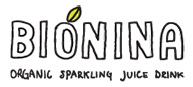 Bionina ‘pomegranate & cranberries’	3,80Bionina ‘lemon’	3,80Bionina ‘grapefruit’	3,80Bionina ‘blood orange’	3,80Bionina ‘ginger beer’	3,80MILKSHAKEVanille	6,70
(+ tijdens openingsuren Jérolo ijsatelier zijn alle smaken uit de toog beschikbaar)WATERChaudfontaine bruisend / plat (25 cl.)	2,70Chaudfontaine bruisend / plat (50 cl.)	4,90VERSE SAPPENVers sinaassap	5,50Bionina ‘pomegranate & cranberries’	3,80Bionina ‘lemon’	3,80Bionina ‘grapefruit’	3,80Bionina ‘blood orange’	3,80Bionina ‘ginger beer’	3,80MILKSHAKEVanille	6,70
(+ tijdens openingsuren Jérolo ijsatelier zijn alle smaken uit de toog beschikbaar)WATERChaudfontaine bruisend / plat (25 cl.)	2,70Chaudfontaine bruisend / plat (50 cl.)	4,90VERSE SAPPENVers sinaassap	5,50Bionina ‘pomegranate & cranberries’	3,80Bionina ‘lemon’	3,80Bionina ‘grapefruit’	3,80Bionina ‘blood orange’	3,80Bionina ‘ginger beer’	3,80MILKSHAKEVanille	6,70
(+ tijdens openingsuren Jérolo ijsatelier zijn alle smaken uit de toog beschikbaar)Pg. 12MARKT 17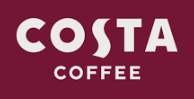 KOFFIELungo (gewone koffie)	2,90Espresso	2,90Dubbele espresso	3,60Déca	2,90Cappuccino	3,90Cappuccino met smaak	4,70met speculoos, caramel, vanille, chocolade, gegrilde hazelnoot of chocolate cookieCappuccino met slagroom	3,90Koffie verkeerd	3,90Latte Macchiato	3,90Latte Macchiatto met smaak	4,70keuze uit speculoos, caramel, vanille, chocolade, gegrilde hazelnoot of chocolate cookieSPECIALE KOFFIEIrish Coffee (Whisky)	8,50Italian Coffee (Amaretto)	8,50French Coffee (Cognac)	8,50American Coffee (Baileys)	8,50Spanish Coffee (Licor 43)	8,50Caribbean Coffee (Rum)	8,50Normandische koffie (Calvados)	8,50Hasseltse koffie (Jenever)	8,50(CHOCOLADE)MELK Warme chocolademelk ‘Cécémel’*	3,10Warme chocolademelk ‘Cécémel’*	3,90met speculoos, caramel, vanille, gegrilde hazelnoot of chocolate cookieWarme chocolademelk ‘Cécémel’*	7,90met Amaretto, bruine rum, Baileys of Licor 43Warme witte chocolademelk ‘Van Houten’ Ground white chocolate* / Gold Caramel	4,00Warme melk	2,60Warme melk	3,50met speculoos, caramel, vanille, chocolade, gegrilde hazelnoot of chocolate cookie*Supplement slagroom	1,00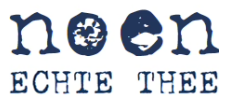 THEEEnglish Breakfast	3,90Earl Grey	3,90Pepermunt	3,90Citroengras	3,90Kamille	3,90Rode bes & Hibiscus	3,90Gunpowder groene thee 	3,90Jasmijnparels	3,90Verse gember met citroen	4,50IJSKOFFIECafé frappé	4,70Café frappé met smaak	5,50keuze uit speculoos, caramel, vanille, chocolade, gegrilde hazelnoot of chocolate cookie